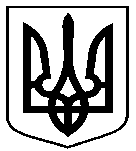 РОЗПОРЯДЖЕННЯМІСЬКОГО ГОЛОВИм. Сумивід  19.09.2023  № 305-Р  Про визначення норм витрат пально-мастильних матеріалів на генератори, що встановлені на пунктах незламності Сумської міської територіальної громадиКеруючись Законами України «Про місцеве самоврядування в Україні», «Про бухгалтерський облік та фінансові звітність в Україні», на підставі Закону України «Про правовий режим воєнного стану», наказу Міністерства фінансів України від 23.01.2015 року №11 «Про затвердження Методичних рекомендацій бухгалтерського обліку для суб’єктів державного сектору», у зв’язку з військовою агресією російської федерації проти України, з метою забезпечення електроенергією пунктів незламності та керуючись інструкцією з експлуатації і результатами проведення контрольних замірів витрат палива для бензинових генераторів:Затвердити з 01 жовтня 2023 року наступні норми витрат пально-мастильних матеріалів на роботу генераторів бензинових:ТехАС ТА-04-132, номінальна потужність – 2,8 кВт, вид палива – бензин А-95, витрата палива – 1,0 літр/год згідно акту проведення замірів витрат палива для бензинового генератора марки ТехАС ТА-04-132 (2,8 кВт), олива – 10W40, заміна оливи – 0,6 літри після 20 год. роботи при введені в експлуатацію, потім кожні 50 год. роботи;Alimar ALM-B-7500ME, номінальна потужність – 7,5  кВт, вид палива – бензин А-95, витрата палива – 2,6 літри/год згідно акту проведення замірів витрат палива для бензинового генератора марки Alimar ALM-B-7500ME     (7,5 кВт), олива – 10W40, заміна оливи – 1,1 літри після 20 год. роботи при введені в експлуатацію, потім кожні 50 год. роботи;JOSEF STEINER WZ-STE55, номінальна потужність – 3,0  кВт, вид палива – бензин А-95, витрата палива – 1,7 літри/год згідно акту проведення замірів витрат палива для бензинового генератора марки JOSEF STEINER WZ-STE55 (3,0 кВт), олива – 10W40, заміна оливи – 1,1 літри після 20 год. роботи при введені в експлуатацію, потім кожні 50 год. роботи;Матеріально-відповідальним особам: Здійснювати контроль щодо використання генераторів відповідно до інструкції з експлуатації; Здійснювати списання пально-мастильних матеріалів згідно з встановленими нормами затвердженими в п.1 даного розпорядження; Забезпечити подання звітів про використання пально-мастильних матеріалів для списання палива разом з підтверджувальними документами для узагальнення до відділу з питань цивільного захисту управління муніципальної безпеки Сумської міської ради.Начальнику відділу бухгалтерського обліку та звітності – головному бухгалтеру виконавчого комітету Сумської міської ради забезпечити законність та своєчасність списання витрачених пально-мастильних матеріалів.Контроль за виконанням даного розпорядження залишаю за собою.В.о. міського голови звиконавчої роботи						            Юлія ПАВЛИККононенко 700-510                                                                                                                                          .Розіслати: згідно зі спискомВ.о. начальника управління муніципальної безпеки Сумської міської радиС.В. КононенкоНачальник правового управління Сумської міської радиО.В. ЧайченкоНачальник управління освіти і науки Сумської міської радиН. В. ВербицькаНачальник відділу протокольної роботи та контролю  Сумської міської радиЛ.В. МошаНачальник відділу бухгалтерського обліку     та    звітності,     головний бухгалтер   виконавчого    комітету Сумської міської ради							О.А. КостенкоКеруючий справами виконавчого комітетуЮ.А. Павлик    